IRREVOCABLE ASSIGNMENT OF BENEFITS, AUTHORIZATION AND LIEN To Whom It May Concern:This Irrevocable Assignment of Benefits, Authorization and Lien (this “Assignment”) is made by and between ______________________________(“Patient”) and _________________________ (“Health Care Provider”).  With this Assignment, and in consideration of treatment without having to render concurrent payment, Patient, hereby irrevocably transfers sets over and assigns to Health Care Provider all insurance and/or litigation proceeds to which Patient is now or may hereafter become entitled, including those listed below, up to the total amount due and owing the Health Care Provider for services rendered to the Patient by reason of accident or illness, including interest thereon, as well as any other charges that are due or may become due the Health Care Provider, including, without limitation, requested reports, collection costs and expenses and attorney’s fees, and Patient further hereby irrevocably authorizes and directs any insurance company and/or attorney to whom an original or copy of this Assignment is provided to withhold from Patient and pay directly to such Health Care Provider such amount(s) from (1) any insurance benefits payable to Patient or on Patients behalf, including, but not limited to, medical payments benefits, No Fault benefits, health and accident benefits, personal injury protection benefits, third-party liability coverage, foundation grants, governmental or agency benefits, worker’s compensation benefits or any other insurance proceeds or benefits of any kind which are payable to or on behalf of the Patient, and (2) any litigation proceeds (which may include insurance proceeds) from any settlement, judgment or verdict in Patients favor as may be necessary to fully pay any and all financial obligations owed to the Health Care Provider by the Patient.  This Assignment is to be a complete and current transfer of Patients right, title, and interest, separate from any statutory or contractual lien or claim to which the Health care Provider may also be entitled.  Patient acknowledges that Health Care Provider has a substantial pecuniary interest in the enforcement of this Assignment.The Patient further agrees that, in the event the insurance company and/or attorney obligated hereunder to make payments to the Health Care Provider fails or refuses to make payment for the full amount due as set forth above, this Assignment is a full, immediate and complete assignment of all the Patient’s rights, title, interest, remedies and benefits in and to the assigned property to the extent of the Health Care Providers total claim amount; therefore, Patient hereby irrevocably and fully assigns and transfers to the Health Care Provider any and all causes of action that Patient might have or that might exist in Patients favor against such insurance company and/or attorney with respect to the assigned property.  In addition to the foregoing assignment, Patient hereby authorizes, nominates and appoints as Patients attorney-in-fact any officer of Health Care Provider, to prosecute said causes(s) of action either in Patients name or in the Health Care Providers name and Patient further authorizes the Health Care Provider to compromise, settle or otherwise resolve said claim(s) or cause(s) of action as it sees fit.In further consideration of the services provided by the Health Care Provider, Patient hereby grants a lien to said Health Care Provider against any and all insurance benefits and litigation proceeds outlined in the first paragraph above which may be payable to or on behalf of the Patient as a result of the injuries or illness for which Patient has been treated by said Health Care Provider.  The Patient further agrees that the statute of limitations applicable to Health care Providers right to demand payment from the patient shall be tolled for all reasonable times that negotiations or litigation between third parties and the Patient are ongoing.Patient hereby acknowledges that Virginia law imposes a lien in the amount of $750.00 upon Patients claim against the individual or entity whose negligence is alleged to have caused Patients injuries.Notwithstanding the foregoing, the Patient agrees that until the Health Care Provider is paid in full, the Patient shall remain personally and fully responsible for and promises to pay the total amount due the Health Care Provider (including principal, interest, collection costs and attorney’s fees of 35%) until fully paid.  The Patient further understands and agrees that this Assignment does not constitute any agreement of or consideration for the Health Care Provider to await payments from any source, and in the event the Health Care Provider deems itself in its sole discretion insecure as to the prospect payment, it may demand payments from Patient immediately upon rendering services at its option and proceed to collect same through legal means if necessary.Patient authorizes the Health Care Provider to release this Assignment and any information pertinent to Patients case to any insurance company, adjuster or attorney to facilitate collection under this Assignment.  Patient hereby nominates and appoints any officer of the Health Care Provider as Patient’s attorney-in-fact to endorse/sign Patient’s name on any and all checks for payment of the services provided to Patient by said Health Care Provider.In the event that any part or provision of this Assignment shall be determined to be invalid or unenforceable, the remaining parts and provisions of this Assignment which can be separated from the invalid, unenforceable provision shall continue in full force and effect.Notice regarding the assignment of medical expense benefits is provided in a separate document.  I have been presented with and had an opportunity to read the notice.   Acknowledged :_____( patient initials)Witness the following signatures and seal as of the indicated date: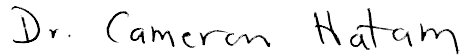 PatientPatients Signature _______________________________________	Date________________      SS#_____________________       Witness___________________________Health Care ProviderPrinted Name: Virginia Family Chiropractic & PM, PLLC By:______________________ It’s ______________________Witness_________________________________________	Date________________	AttorneyName____________________________________     Date________________Signature__________________________________________